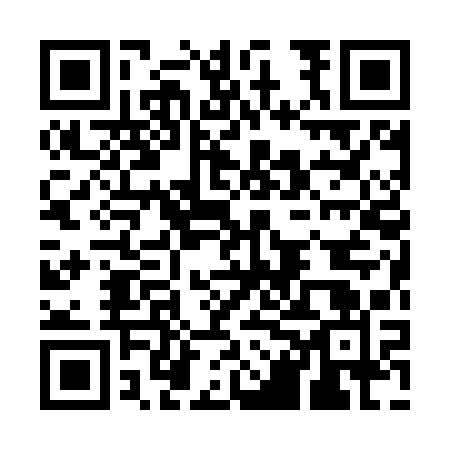 Ramadan times for Altenlohe, GermanyMon 11 Mar 2024 - Wed 10 Apr 2024High Latitude Method: Angle Based RulePrayer Calculation Method: Muslim World LeagueAsar Calculation Method: ShafiPrayer times provided by https://www.salahtimes.comDateDayFajrSuhurSunriseDhuhrAsrIftarMaghribIsha11Mon4:484:486:3412:233:326:136:137:5212Tue4:464:466:3212:233:336:146:147:5413Wed4:444:446:3012:223:346:166:167:5614Thu4:424:426:2812:223:356:176:177:5715Fri4:404:406:2612:223:366:196:197:5916Sat4:374:376:2412:223:376:206:208:0117Sun4:354:356:2212:213:386:226:228:0218Mon4:334:336:1912:213:396:236:238:0419Tue4:304:306:1712:213:406:256:258:0620Wed4:284:286:1512:203:416:276:278:0721Thu4:264:266:1312:203:426:286:288:0922Fri4:234:236:1112:203:436:306:308:1123Sat4:214:216:0912:203:446:316:318:1324Sun4:184:186:0712:193:446:336:338:1525Mon4:164:166:0512:193:456:346:348:1626Tue4:134:136:0312:193:466:366:368:1827Wed4:114:116:0012:183:476:376:378:2028Thu4:094:095:5812:183:486:396:398:2229Fri4:064:065:5612:183:486:406:408:2430Sat4:044:045:5412:173:496:426:428:2631Sun5:015:016:521:174:507:437:439:271Mon4:594:596:501:174:517:457:459:292Tue4:564:566:481:174:527:467:469:313Wed4:534:536:461:164:527:487:489:334Thu4:514:516:441:164:537:497:499:355Fri4:484:486:421:164:547:517:519:376Sat4:464:466:391:154:557:527:529:397Sun4:434:436:371:154:557:547:549:418Mon4:404:406:351:154:567:557:559:439Tue4:384:386:331:154:577:577:579:4510Wed4:354:356:311:144:577:587:589:47